Colegio Isabel Riquelme             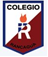 U.T.P.GUÍA DIGITAL N°2    GUÍA ASIGNATURA: Matemática                   CURSO: NT1             DOCENTE:        Edith Estay ValdésSEMANA:           6 al 9 de Abril 2020ACTIVIDAD N° 1Hoy haremos una actividad donde ustedes recordarán y aplicarán los números que han aprendido a través de las canciones, juegos y tareas. Que números me pueden nombrar, cuales conocen. Con ellos realizarán un juego entretenido en donde harán un conteo del 1 al 10.OA: Coordinar sus habilidades sicomotoras (8)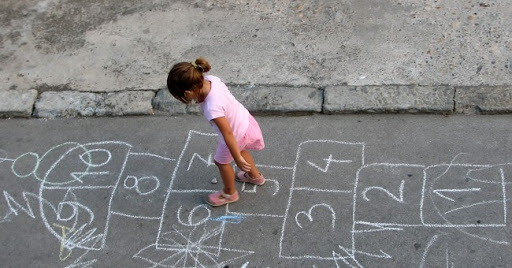 